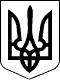 УКРАЇНАЧЕЧЕЛЬНИЦЬКА РАЙОННА РАДАВІННИЦЬКОЇ ОБЛАСТІРІШЕННЯ № 494   27 лютого 2019 року                                                               23 сесія 7 скликанняПро внесення змін до районної комплексної  Програми соціальної підтримки учасників антитерористичної операції (операції Об’єднаних сил) та членів їх сімей на 2018-2022 роки	Відповідно до пункту 16 частини 1 статті 43 Закону України «Про місцеве самоврядування в Україні», враховуючи подання управління праці та соціального захисту населення районної державної адміністрації,  висновки постійних комісій районної ради з питань бюджету та комунальної власності, з питань соціального захисту населення, освіти, культури, охорони здоров’я, спорту та туризму, районна рада ВИРІШИЛА:1. Внести зміни до районної комплексної  Програми соціальної підтримки учасників антитерористичної операції (операції Об’єднаних сил) та членів їх сімей на 2018-2022 роки,затвердженої рішенням 17 позачергової сесії районної ради 7 скликання від 15.12.2017 року № 327 зі змінами, а саме: розділ Х «Напрями діяльності та заходи Програми» викласти у новій редакції,  відповідно збільшивши загальне фінансування Програми (додається). 2. Контроль за виконанням цього рішення покласти на постійні комісії районної ради  з питань бюджету та комунальної власності (Савчук В.В.),          з питань соціального захисту населення, освіти, культури, охорони здоров’я, спорту та туризму (Воліковська Н.В.). Голова районної ради						С. П’ЯНІЩУК                                                                                                                                                       Додаток 							                                                                                      до рішення 23 сесії Чечельницької                                                                                                                                                                   районної ради 7 скликання												                               27.02.2019  № 494								Х. Напрями діяльності та заходи Програми Керуючий справамивиконавчого апарату районної ради                                                                                                     Г. ЛИСЕНКО№з/пПерелік заходів ПрограмиСтрок виконан-ня заходуСтрок виконан-ня заходуВиконавціДжерела фінансуванняОрієнтовні обсяги фінансування (вартість), грн, у тому числі:Орієнтовні обсяги фінансування (вартість), грн, у тому числі:Орієнтовні обсяги фінансування (вартість), грн, у тому числі:Орієнтовні обсяги фінансування (вартість), грн, у тому числі:Орієнтовні обсяги фінансування (вартість), грн, у тому числі:Орієнтовні обсяги фінансування (вартість), грн, у тому числі:Орієнтовні обсяги фінансування (вартість), грн, у тому числі:Орієнтовні обсяги фінансування (вартість), грн, у тому числі:Орієнтовні обсяги фінансування (вартість), грн, у тому числі:Очікуванийрезультат№з/пПерелік заходів ПрограмиСтрок виконан-ня заходуСтрок виконан-ня заходуВиконавціДжерела фінансування20182019 2020202020202021 2021 2021 2022123345678889991011Забезпечення заходів соціальної адаптації учасників АТО (ООС) та їх сімейЗабезпечення заходів соціальної адаптації учасників АТО (ООС) та їх сімейЗабезпечення заходів соціальної адаптації учасників АТО (ООС) та їх сімейЗабезпечення заходів соціальної адаптації учасників АТО (ООС) та їх сімейЗабезпечення заходів соціальної адаптації учасників АТО (ООС) та їх сімейЗабезпечення заходів соціальної адаптації учасників АТО (ООС) та їх сімейЗабезпечення заходів соціальної адаптації учасників АТО (ООС) та їх сімейЗабезпечення заходів соціальної адаптації учасників АТО (ООС) та їх сімейЗабезпечення заходів соціальної адаптації учасників АТО (ООС) та їх сімейЗабезпечення заходів соціальної адаптації учасників АТО (ООС) та їх сімейЗабезпечення заходів соціальної адаптації учасників АТО (ООС) та їх сімейЗабезпечення заходів соціальної адаптації учасників АТО (ООС) та їх сімейЗабезпечення заходів соціальної адаптації учасників АТО (ООС) та їх сімейЗабезпечення заходів соціальної адаптації учасників АТО (ООС) та їх сімейЗабезпечення заходів соціальної адаптації учасників АТО (ООС) та їх сімейЗабезпечення заходів соціальної адаптації учасників АТО (ООС) та їх сімей5Надання щомісячної грошової допомоги членам сімей загиблих учасників АТО (ООС) для компенсації за пільговий проїзд2018-20222018-2022Управління праці та соціального захисту населення райдержадміністраціїРайонний бюджет240003600036000360003600036000360003600036000Поліпшення майнового стану 6Забезпечення учасників АТО (ООС), членів сімей мобілізованих осіб дровами 2018-20222018-2022Управління праці та соціального захисту населення райдержадміністраціїРайонний бюджет75000080000085000095000095000095000095000010000001000000Поліпшення майнового стану РАЗОМРАЗОМ178142019244502075460207546021564802156480233050023305002330500